Картотека скороговорок по лексическим темамСкороговорка - это фраза или стишок, построенная из труднопроизносимых слов, сочетаний звуков и слогов и предназначенная для проговаривания вслух.Скороговорки развивают речевой аппарат ребенка, делают его более совершенным и подвижным. Речь становится правильной, выразительной, четкой, понятной, а ребенок - успешной в будущем личностью.Предлагаю картотеку скороговорок – использовать их могут не только родители, но и логопеды, воспитатели, и другие специалисты. В картотеке подобраны по 3 скороговорки н каждую лексическую тему, по принципу «от простого к сложному», а также в каждой теме есть кроссворд, задание для детей.Как работать со скороговоркой? Прочитать ребенку вслух. Выяснить, понял ли ребенок смысл скороговорки. Для этого задать вопрос: «О ком/о чем эта скороговорка? Что происходит в этой скороговорке? Где происходит действие? И т.д.Проговорить медленно, по 3-4 слова. Затем, постараться проговорить целиком.Когда ребенок выучил скороговорку, можно уже проговаривать быстрее, с различной интонацией – удивленно, сердито, грустно, радостно и т .д.Лексическая тема «Овощи. Огород»Ты нас мама не ищи – щиплем щавель мы на щи.Накроши в окрошку картошки и горошку.Прокоп полол укроп, полол, да пропалывал.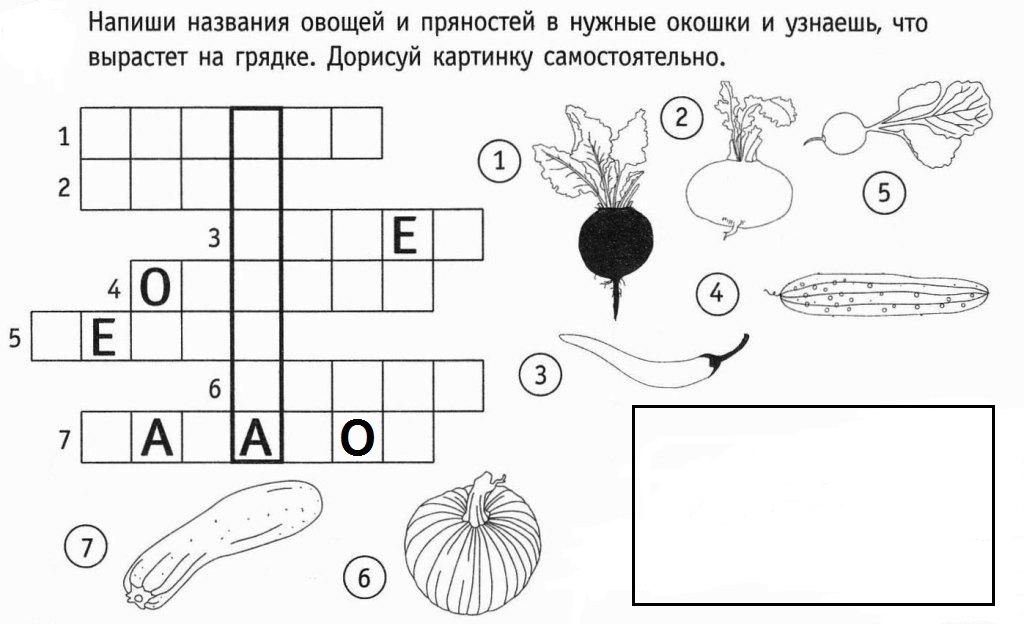 Лексическая тема «Фрукты. Сад»Гена Галю угощай, Гена Гале грушу дай.Дед Данила делил дыню – дольку Диме, дольку – ДинеГруша, яблоко, банан, ананас из жарких стран. Эти вкусные продукты вместе все зовутся фрукты.2.Допиши названия фруктов, прочитай выделенное слово, узнаешь, какой компот сварили. Нарисуй в банке фрукт, из которого приготовили компот.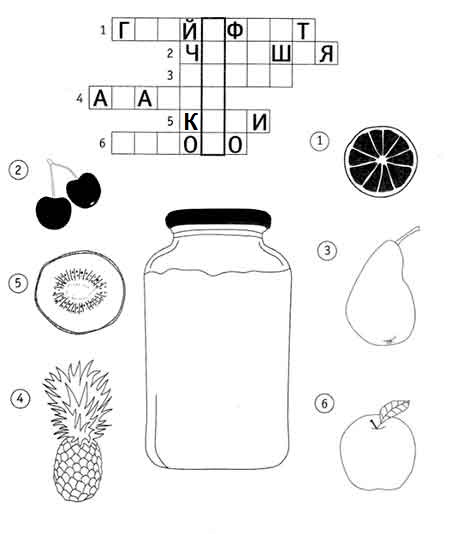 Лексическая тема «Осень. Деревья»Ёлка, ёлка, ёлочка, колкая иголочка.Дятел лечит древний дуб, добрый дятел дубу люб.Листья падают с осин, мчится в небе острый клин.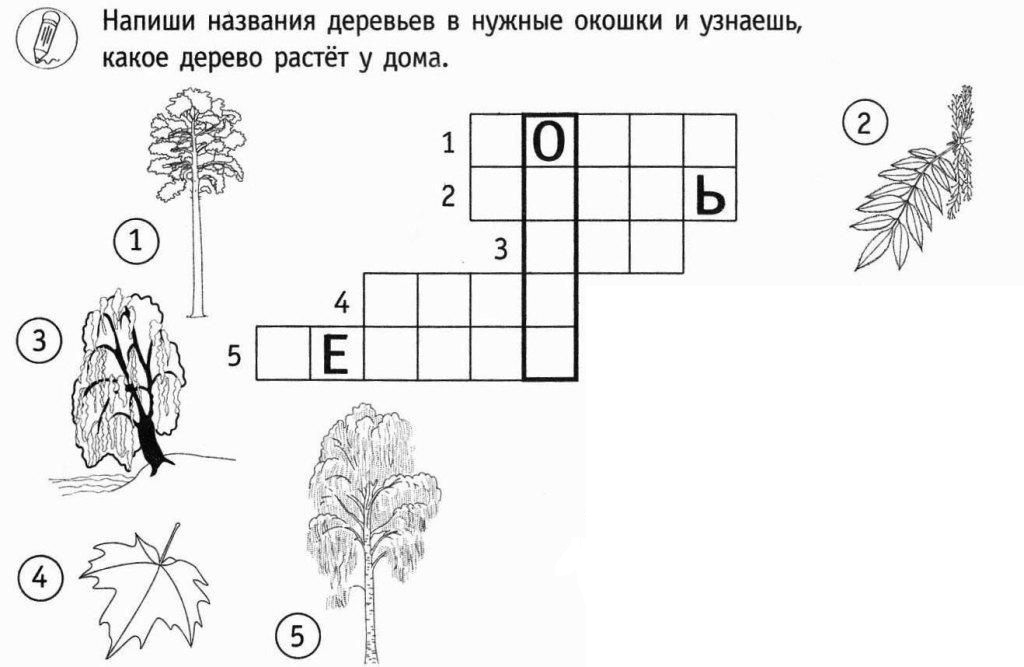 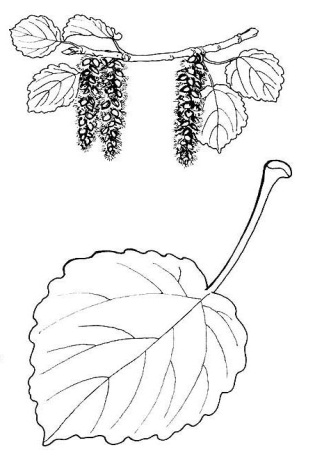 Раскрасить деревья и листья. Лексическая тема «Лес. Грибы»У пеньков опять пять опят.У рыженькой малышки в дупле грибы и шишки.Гриб на солнце греет бок. В кузовок иди грибок.Отгадай ребусы.  Получившиеся слова запиши.Лексическая тема «Лес. Ягоды»Ежевику любит Вика. Колет Вику ежевика.Наша Ланочка мила в лесу ягодку нашла. Эта ягодка мала, наша Ланочка мила.Полина  грибы мариновала. Марина малину перебирала.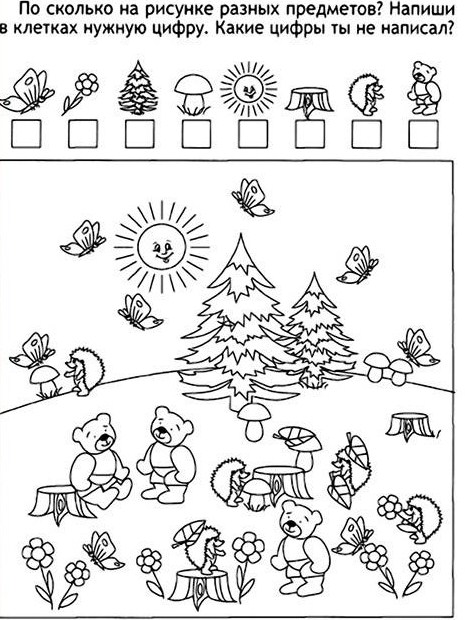 Лексическая тема «Дикие животные»Ежику нужен жук на ужин.Волки ходят тихо, молча, такова повадка волчья.Волчата ворчат, медвежата визжат, ежата лежат, бельчата молчат.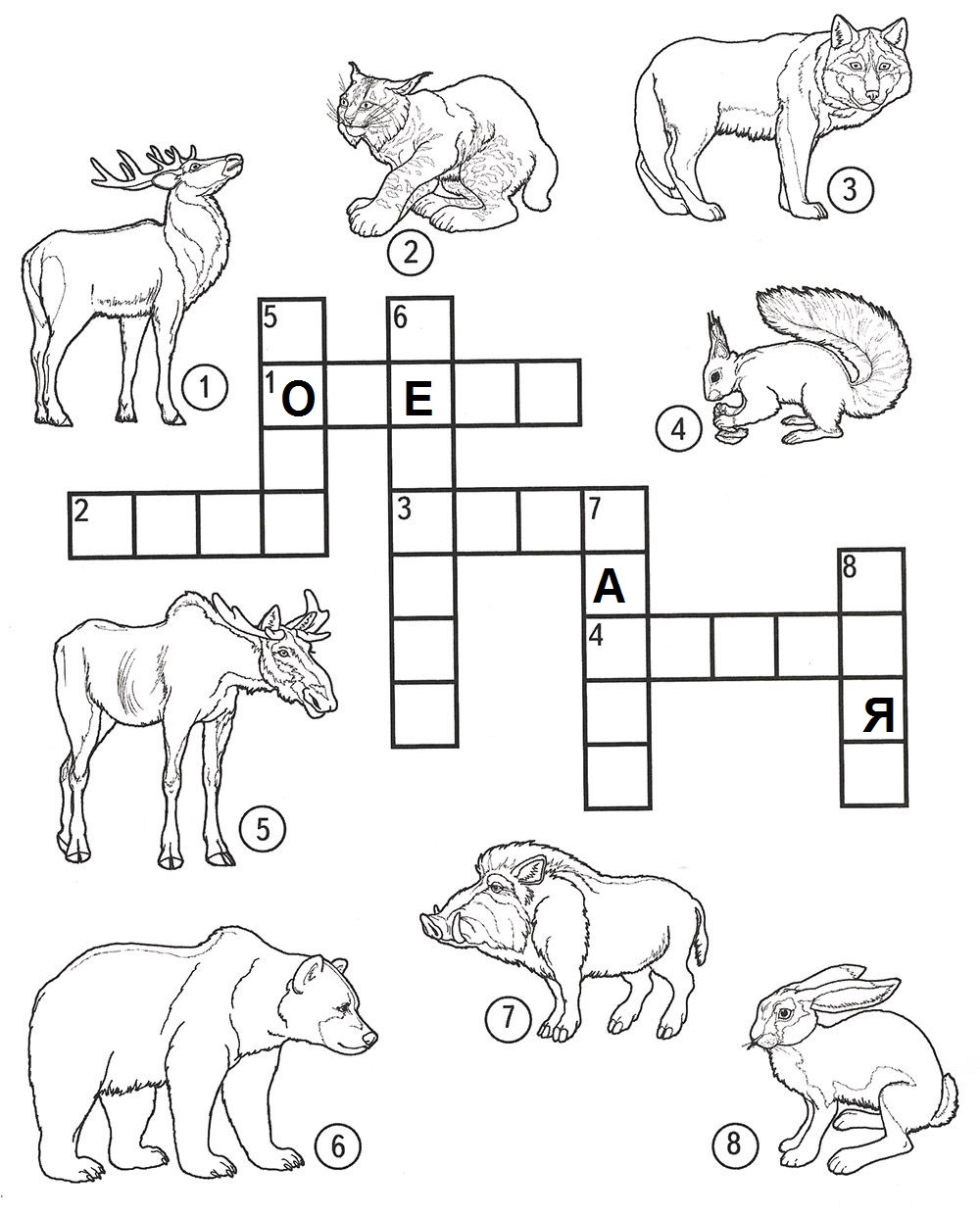 Лексическая тема «Перелетные птицы»Купили цапле глазные капли.
Капли цапля капала и не плакала.Глядят грачата на галчат,
Глядят галчата на грачат.Кукушке подружка
Шепнула на ушко:
– Верни по-хорошему
Кружку, кукушка!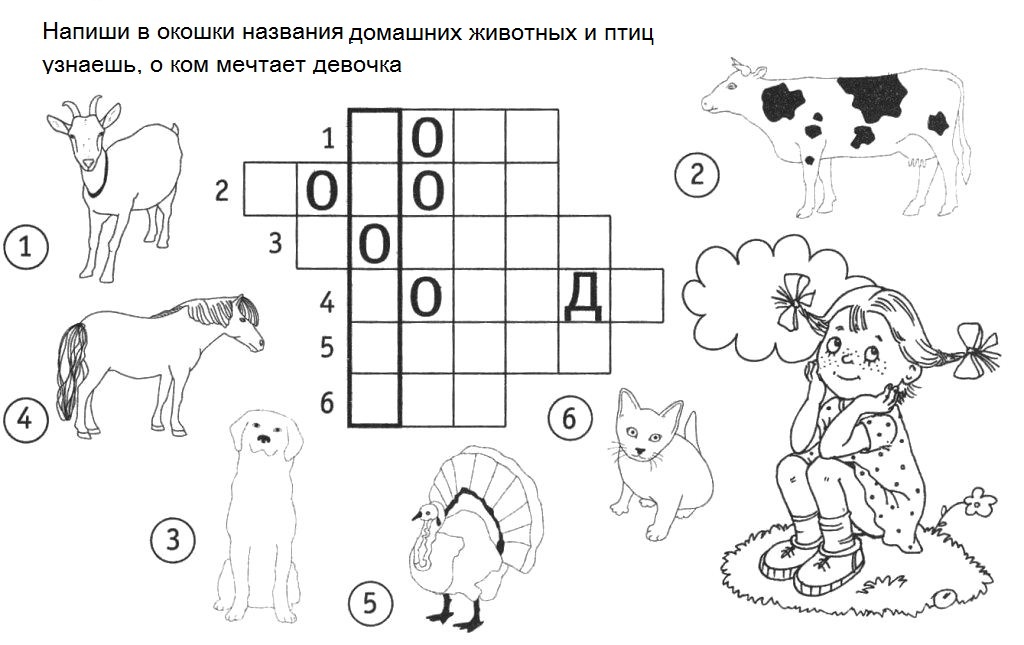 Буквы в словах перепутались, напиши правильно названия, соедини с нужной птицей.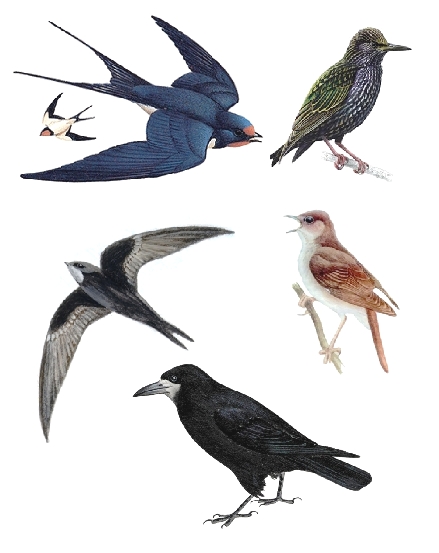 Лексическая тема «Домашние животные»Котик ниток клубок укатил в уголок. Отлежал бочок бычок. Не лежи, вставай, бычок! Старый пес среди двора караулил куль добра.Воры куль добра не брали, воры сторожа украли.Лексическая тема «Домашние птицы»Курица волнуется – не пугайте курицу.Гусь купил себе гармошку,          Но дырявую немножко.          Хорошо гармошка пела, по-гусиному шипела.Про пестрых птиц поет петух,          Про перья пышные, про пух.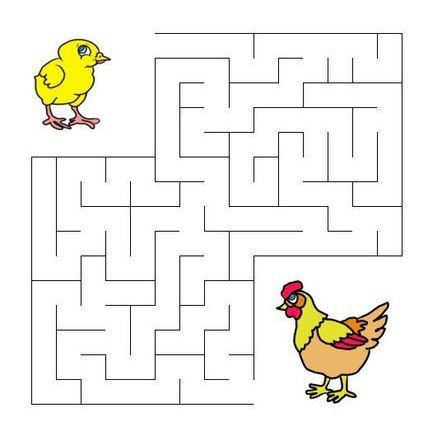 Лексическая тема «Зимующие птицы»Дятел лечит древний дуб,
Добрый дятел дубу люб.Три свиристели еле свистели на ели.Солнце садится, струится водица. Птица синица в водицу глядится.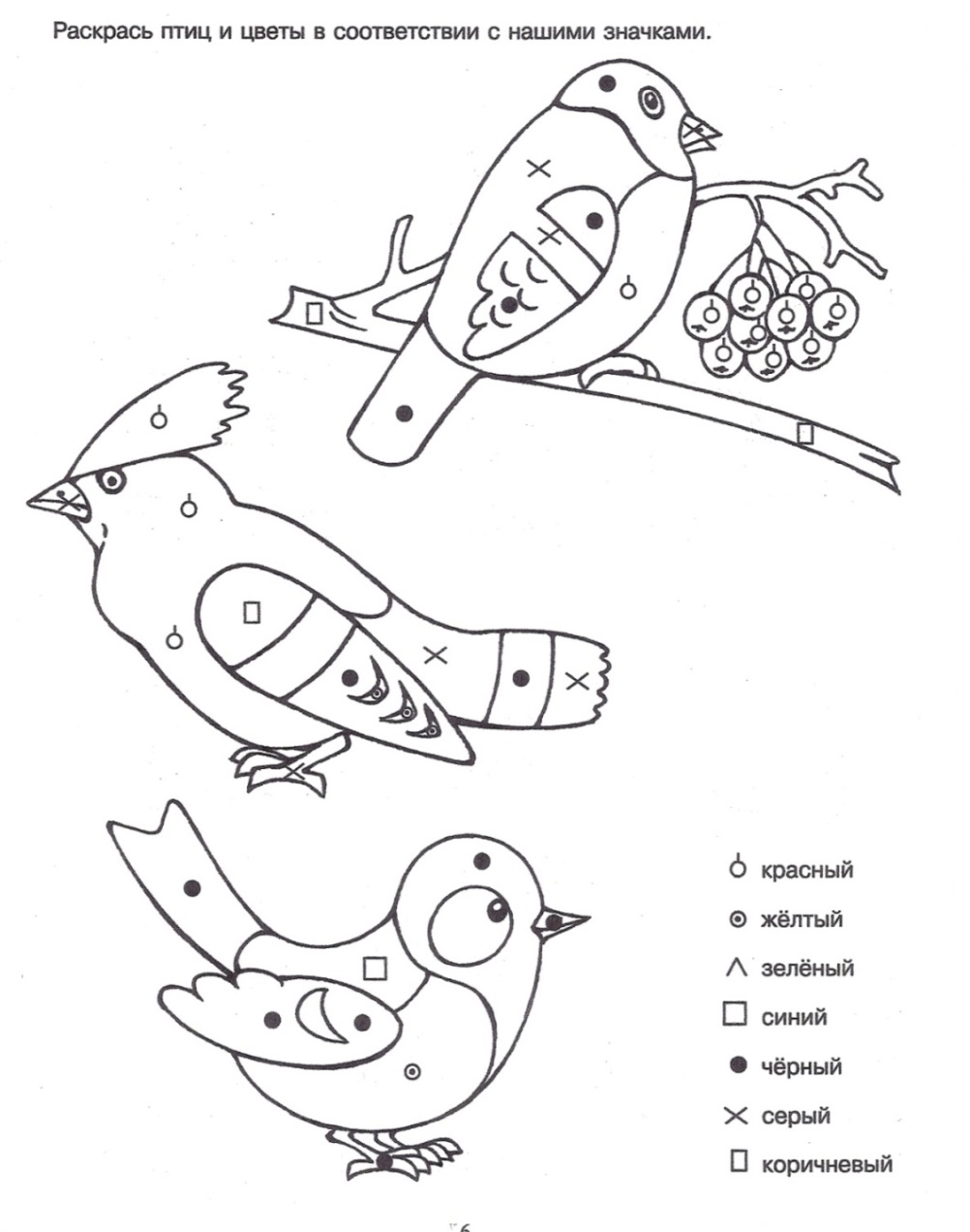 Лексическая тема «Зимние забавы. Новый год»Галя, Оля, два Олега горку делали из снега.Пришел Прокоп – разрыл сугроб,По снегу ступает, дорогу копает.Добрый дедушка Мороз подарков воз зимой привёз.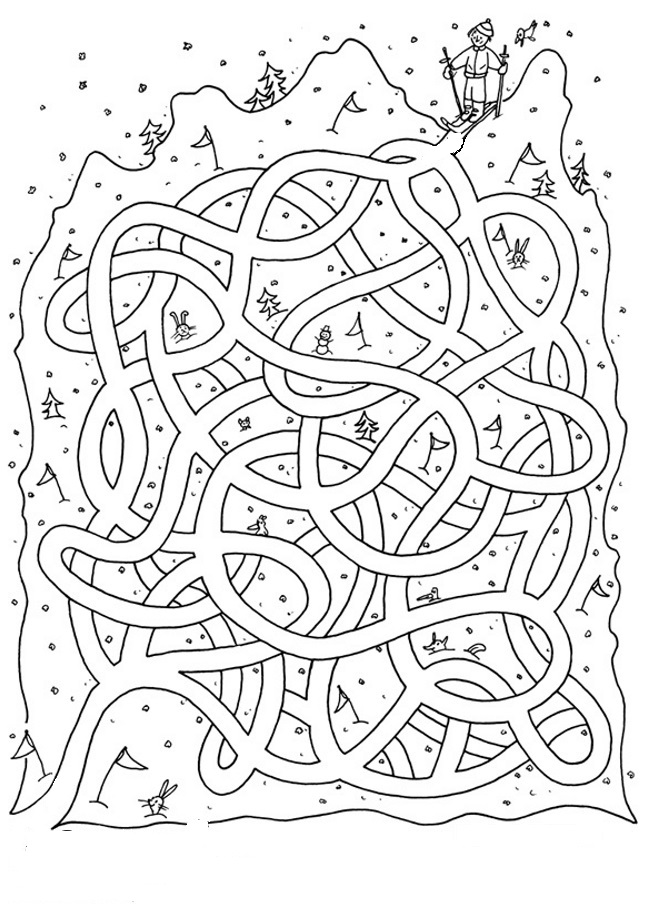 Лексическая тема «Одежда. Обувь. Головные уборы»Шапкой Саша шишки сшиб, получил на лбу ушиб.Валя на проталинке промочила валенки.Валенки у Валеньки сохнут на проталинке.Новый сарафанчик из цветного ситца.В новом сарафане дома не сидится.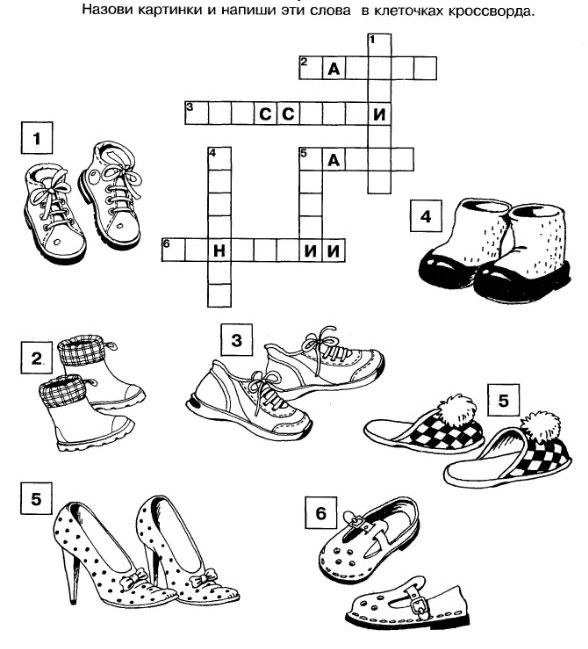 Лексическая тема «Транспорт»Самокат сломался, я не растерялся.Паровоз, паровоз нас на станцию привёз.Сто железных колёс наш имеет паровоз.Вез корабль карамель, наскочил корабль на мель. И матросы две недели карамель на мели ели.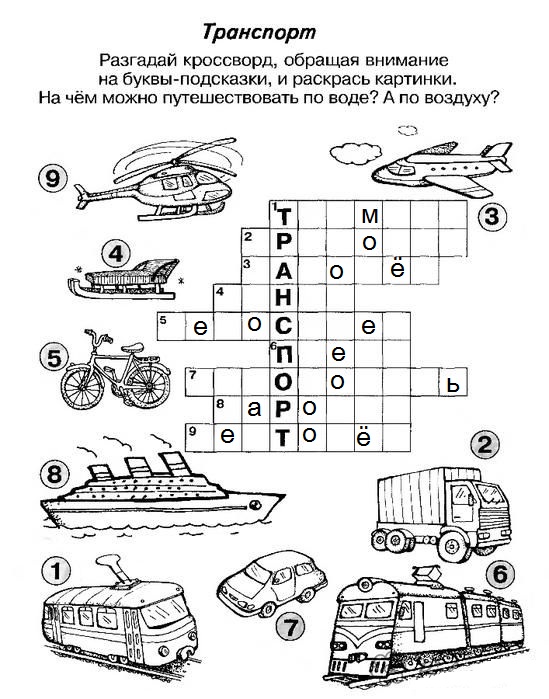 Лексическая тема «Профессии»Часовщик, прищурив глаз, чинит часики для нас. Ткёт ткач ткани на платки Тане. Бублик, баранку, батон и буханку пекарь из теста испёк спозаранку.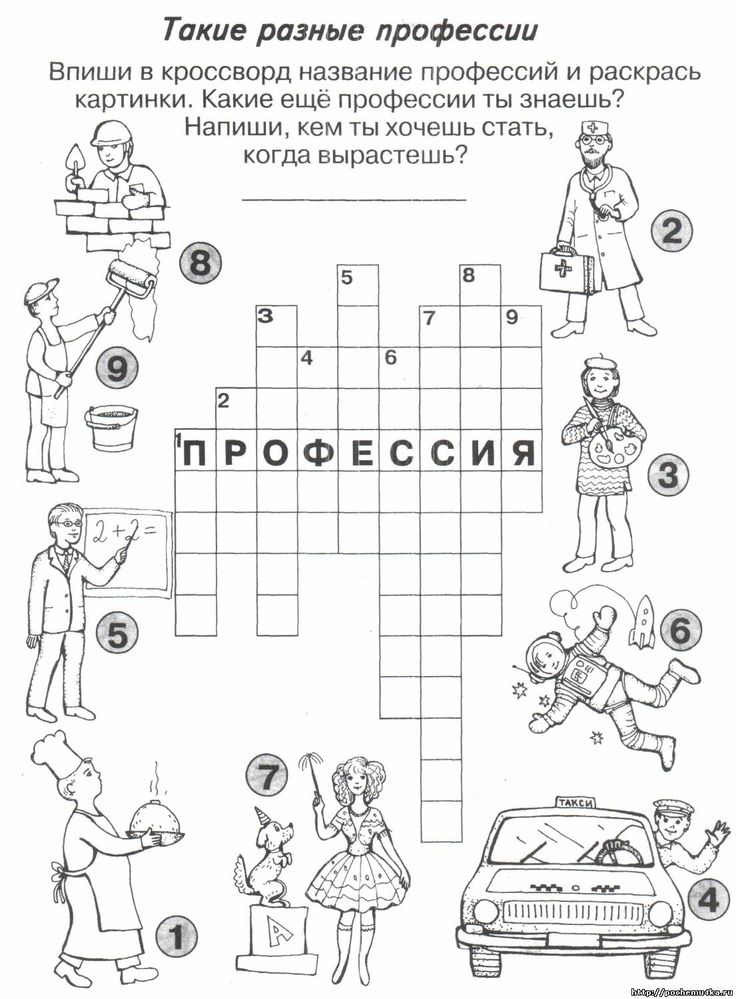 Лексическая тема «Электроприборы»Застрочит, как пулемёт – платье новое сошьёт.Все подогрею быстро и ловко – дайте скорее микроволновку.Из ковра чистюля-робот тянет пыль и грязь в свой хобот.Буквы в словах перепутались, напиши правильно названия, соедини с нужным электроприбором.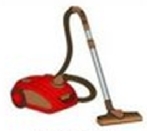 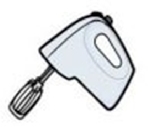 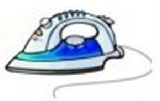 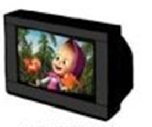 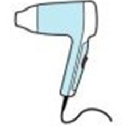 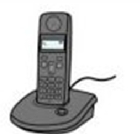 Лексическая тема «Защитники Отечества»Дружба дружбой, а служба службой.Как-то раз матрос Макар шваброй мокрою махал.Он все охал, да махал, да в ведро с водой макал.Огромной колонной за взводом взвод по улице полк на маневры идёт.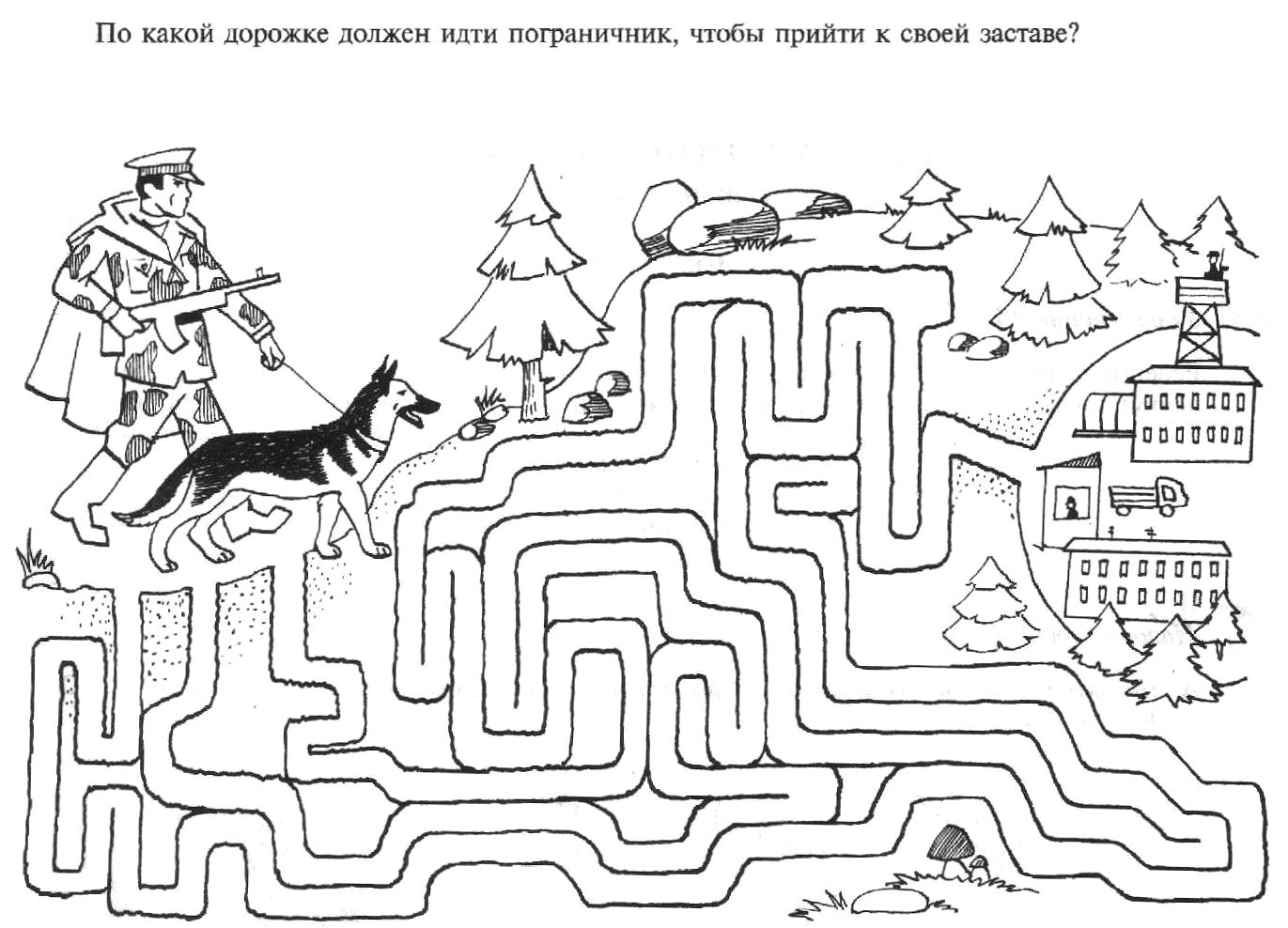 Лексическая тема «Времена года. Календарь. Весна»Сидел сугроб в лесу на пне и грустно думал о весне:«Весна наступит, а весной сугроб становится водой».В понедельник старый крот начал рыть подземный ход. От сарая и до пня он копал почти три дня.Приходит МАРТ  и с ним ВЕСНА, лес пробудился после сна. Под солнцем ярким снеговик подтаял, сгорбился и сник.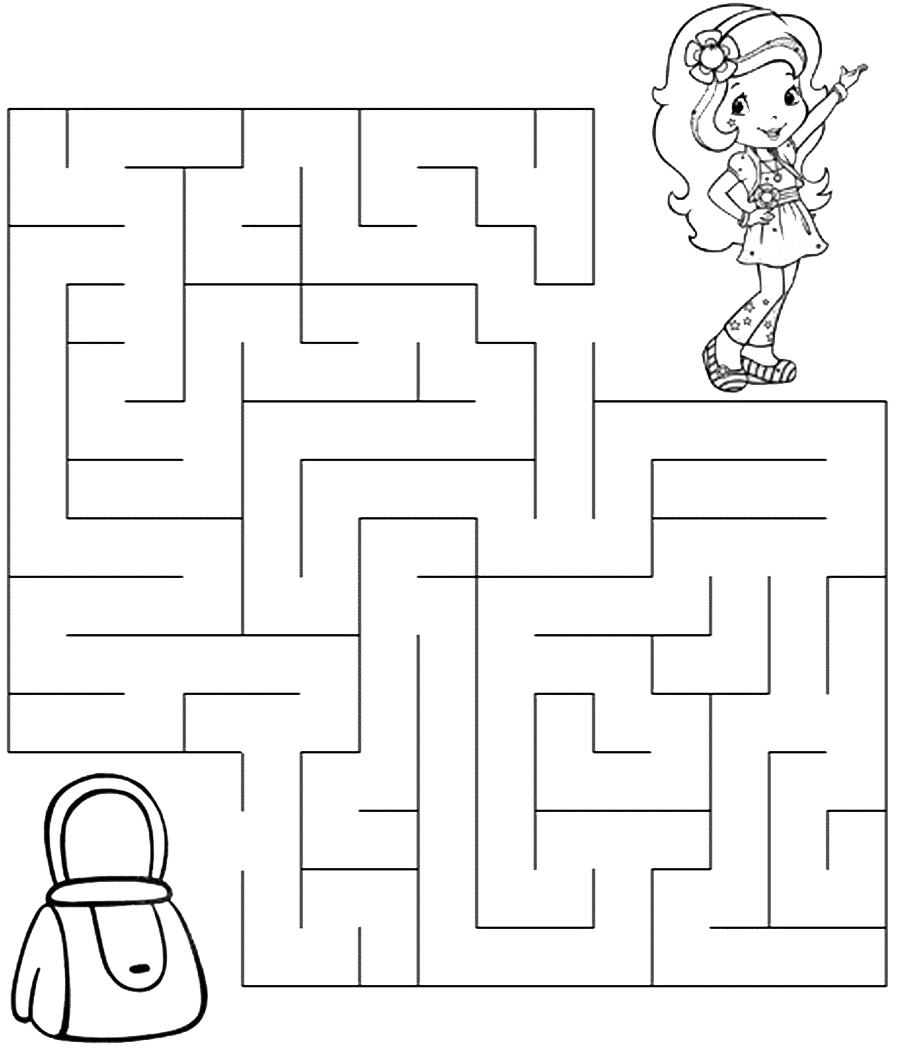 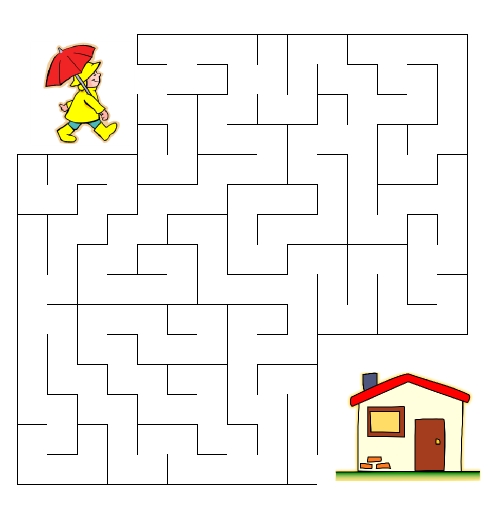 Лексическая тема «Мамин день»На тумбочке у мамочки фото дочек в рамочке.Мама мыла Милу мылом, Мила мыло не любила.Наши руки были в мыле, мы посуду сами мыли.Мы посуду мыли сами - помогали нашей маме.Лексическая тема «Первоцветы»Цветут весной цветы, поют весной коты.Весной весенние цветы под солнцем лезут из травы.У Зои мимозы, а Зины розы.Зоя у Зины взяла мимозу, Зина у Зои закупила розы.Буквы в словах перепутались, напиши правильно названия, соедини с нужным цветком.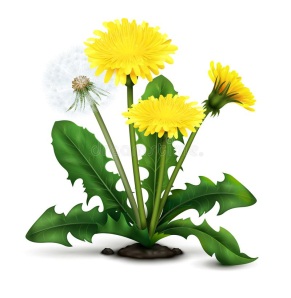 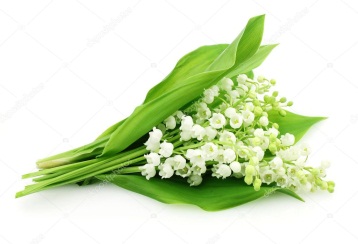 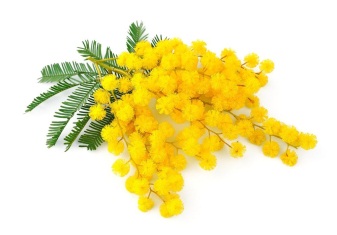 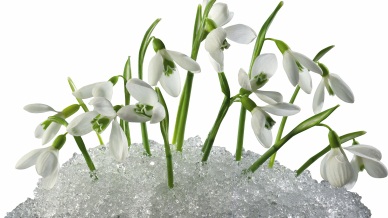 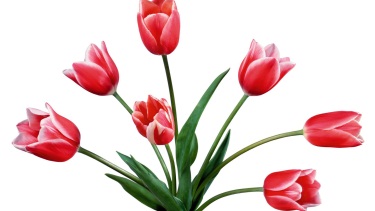 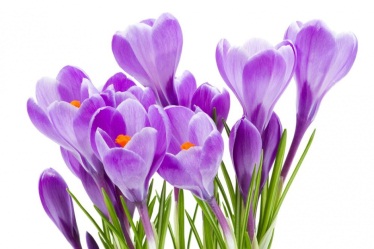 Лексическая тема «Мебель»Цветное полотенце на полочке за дверцей.Стоит раскладушка, на раскладушке - подушка,на подушке – Андрюшка.Сова советует сове: «Спи соседка на софе,на софе так сладко спится, о совятах сон приснится» 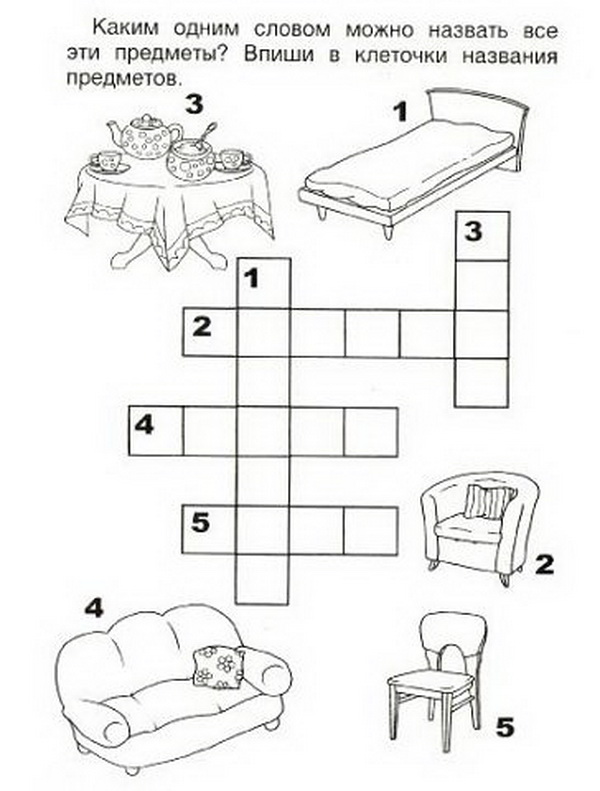 Лексическая тема «Посуда»Взял Валерка тарелку, взял Валерка поднос. Мне тарелку Валерка на подносе принес.Это-ложка, это чашка, в чашке гречневая кашка. Ложка в чашке побывала – кашки гречневой не стало!Я с посудой осторожна – ведь разбить посуду можно. Я носить, и ставить буду аккуратно всю посуду.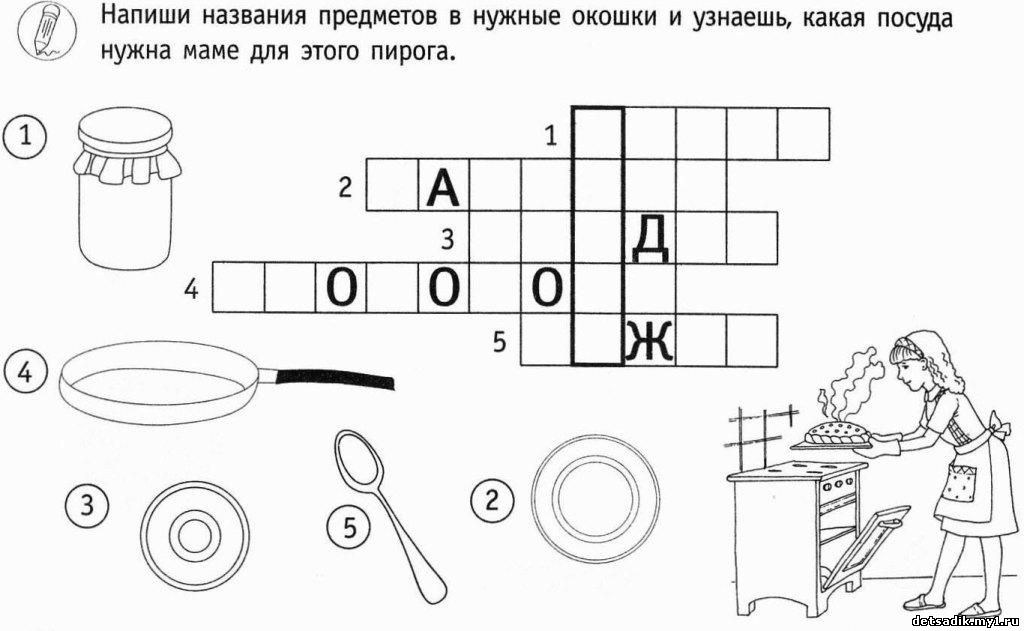 Лексическая тема «Продукты питания»Саша любит сушки, Сонечка - ватрушки.Гришка грыз коржик, орешки грыз Жоржик, а Гарик — сухарик.Жадный жук жевал картошку, пережадничал немножко: съел большущий корнеплод...У жука болит живот!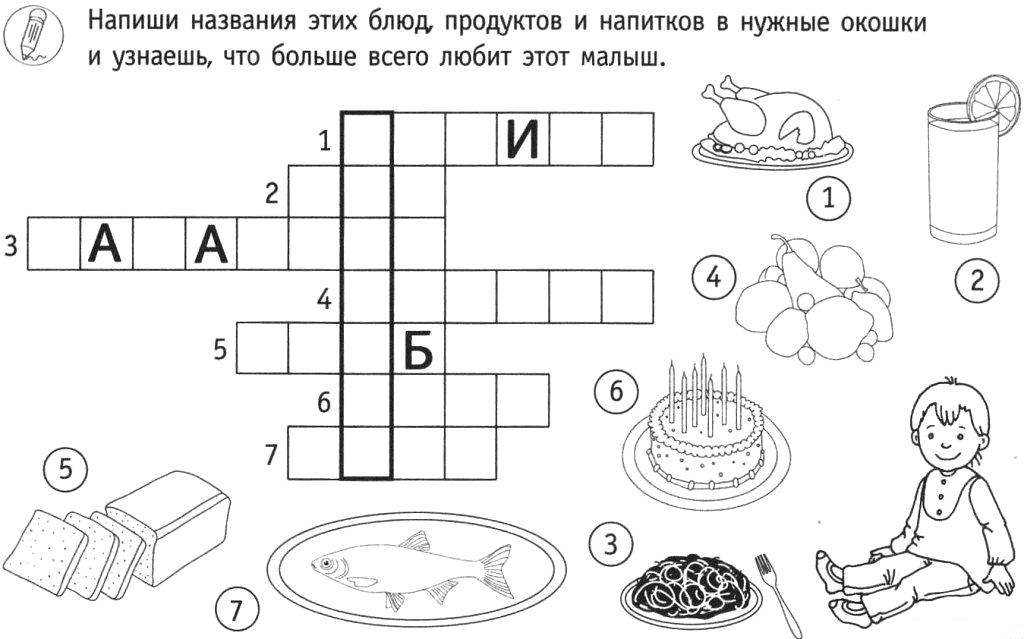 Лексическая тема «Космос»Прилунился лунолёт, в лунолёте – луноход.Астронавты - на орбите, акробаты на Арбате.У каждой планеты есть что-то своё, что ярче всего отличает её. Сатурн непременно узнаешь в лицо –его окружает большое кольцо.Расшифруй слова4, 5, 6, 3 - ___________________9, 6, 5, 10 -  __________________1,2, 3, 4, 2, 3 - ____________________3, 5, 8, 9, 6, 10 - _______________________6 ,5, 1, 7, 8, 5 - _________________________Лексическая тема «Перелетные птицы возвращаются»Грач сгоряча осерчал на грача.Утят учила утка-мать улиток на лугу искать.Улитки на лугу, без шуток, учились прятаться от уток.Дружок ты мой, дрозд, в крапинку хвост,Носик – остренький, бочок – пёстренький.Впиши в клетки по горизонтали названия предметов. Прочитай выделенное слово.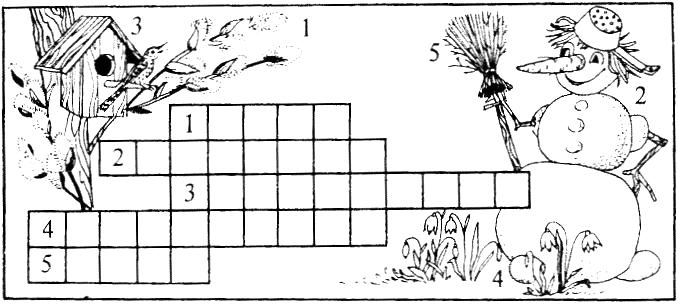 Лексическая тема «Комнатные растения»Щучий хвост пошёл в рост: не в пруду, не в речке – на окне, у печки.Герань на окне здоровье дарит мне.Эй, Андрейка, дай мне лейку! Я водички наберу, и цветок полью в жару.Буквы в словах перепутались, напиши правильно названия, соедини с нужным цветком. 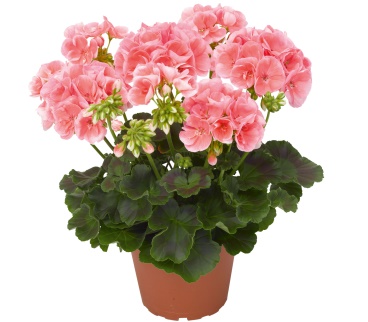 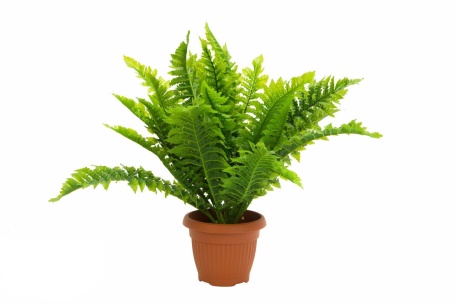 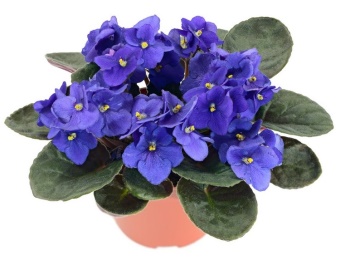 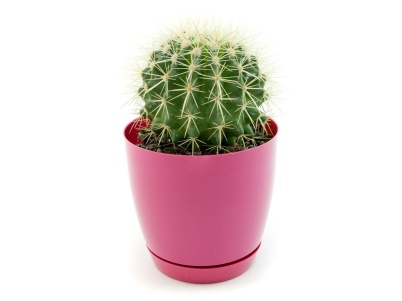 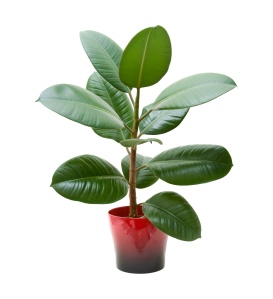 Лексическая тема «День Победы»Друг друга поддерживать – победу одерживать.Русский солдат не знает преград.Кто оружием умело владеет, тот врагов одолеет.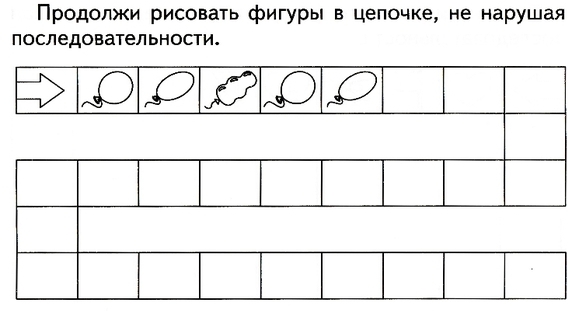 Лексическая тема «Насекомые»Слишком много ножек у сороконожек.Жутко жуку жить на суку.У пчелы, у пчелки почему нет челки?Отвечаю почему: - Челка пчелке ни к чему.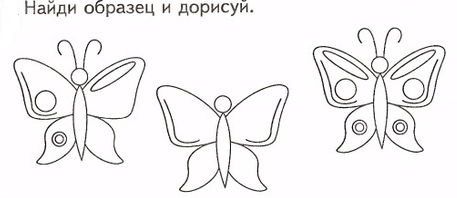 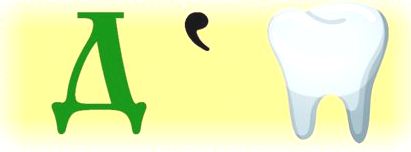 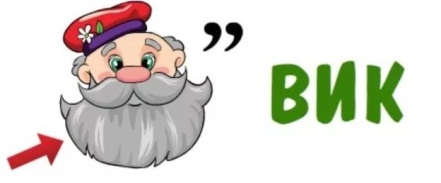 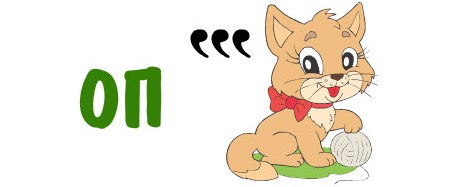 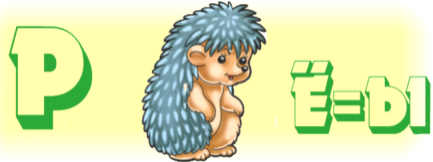 КАТОЧЛАСВЕЙЛОСОВЕЙЛОСОРЕЦВОСКРЕЦВОСКИЖСТРИЖСТРАЧГРАЧГРФЕЛЕТОНВЕЛЕТИРОЗНЕФЮТУГСОСЛЕПЫРЕКСИМДУВАНЧИКОСНЕЖПОДНИКМОМИЗАПАНТЮЛЬДЫШЛАНКУСКРО12345678910КОСМАРЕТУНПОПАНИКРОТРАНЬГЕКУСФИТУСКАКАЛФИКА